 فعالية الديمقراطية نظام في المجتمع، قبل أن تكون نظامًا للحكمالأهداف: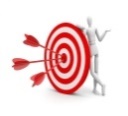 ان يلمس افراد المجموعة معنى الديمقراطية ويتعرف على المصطلح عن كثب لمس مبدأ الديموقراطية في حياة الطلاب. الفئة المستهدَفة: 7-12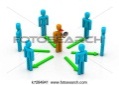 المدة الزمنية: 45 دقيقة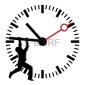 المواد اللازمة:  ملحق 1 بعدد المجموعات الصغيرة, ملحق 2  نسخة واحدة وقصها الى بطاقات, حبل (مط الحبلة) , دلاء مياه, كاس, حلقات, بطاقات: احمر(بعدد الافراد) احضر(بعدد الافراد), برتقالي(بعدد الافراد)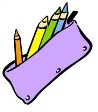 سير الفعالية: 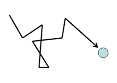 المرحلة الاولى يقوم المرشد بإحضار بطاقات باللون الاخضر , برتقالي, الاحمر. ويقوم بتوزيع لكل فرد هذه ال 3 بطاقات.اللون الاخضر: مع القراراللون البرتقالي : ليس لدي رأي بشأن الموضوع.اللون الاحمر : انا ضد القرار بشكل قاطع.يشرح المرشد للأفراد معني البطاقات التي بأيديهم. يشرح المرشد للأفراد انه سوف يقوم بالإلقاء على مسامعهم عدة قوانين التي سوف يغيرونها وبعد ان يقرأ كل قانون على كل فرد اختيار اللون المناسب حسب رأيه لقانون  كل من يرفع بطاقة حمراء (انتقاد للقرار والقانون) عليه ان يسرع الى الكرسي ويقنع ويشرح لماذا هو ضد هذا القرار.لن يقوموا بإعطاء وظائف بيتيه بعد الان سوف يكون ارتفاع بسعر البمبا ب ثلاثة اضعاف سعره الان ممنوع بيع التسالي والحلويات لأبناء جيلكمليس من الضروري الذهاب الى المدرسة بزي موحدممنوع لعب كرة قدم في ملعب إلا اذا كنت مشترك بدورة كرة قدمحسب القانون, ممنوع على الاولاد اللعب ممنوع صناعة الشوكولا في العالمالغاء الفعاليات بعد ساعات الظهر وإلغاء دورات الشبيبةفرعنا في هذه السنة لن يشترك برحلات اجيال.الغاء المدارس وعلى الاولاد ان يقوموا بالدراسة لوحدهم مع منع الخروج من المنزل.نقاش: لماذا برأيكم اعترضتم على قسم من هذه القوانين؟تخيلوا لأنفسكم انكم لا توافقون على قرار ولا تعبرون عن اعتراضكم, ماذا يمكن ان يحدث؟المرحلة الثانية يقوم المرشد بتقسيم المجموعات الى مجموعات صغير مكونة من 5 افراد الى 6 ويطلب من كل مجموعة ان تقوم بالتفكير بشيء , صغير كان او كبير بحيث يريدون ان يتغير ولا يستطيعون ان يسكتوا عليه اكثر . على كل مجموعة كتابة شيء اللذي تود تغييره وتقوم بتعليقه على حائط الغرفة.يضع المرشد ملصقات ضاحكة او اخرى التي يمكن لكل فرد ان يستعملها لوضع اعجاب بأفكار المجموعات الاخرى.المرحلة الثالثة للمرشد : هذه المرحلة هي عبارة عن تحدي بين المجموعات. عليك ان تقوم بتحضير مسلول عوائق ومهام. المجموعات الصغيرة سوف تتسابق على مرور اسرع للمسار. في المرحلة الاولى من السباق كل مجموعة تتلقى بطاقة التي تعطيهم امكانية للمساعدة في عبور المسار(ملحق2). وبعد استعمالهم هذه البطاقة يقوم المرشد باخدها. في المرحلة الثانية من المسلول يتسنى  لكل مجموعة ان تقترح قانونا للعبة . ويتم اختيار القانون فقط عن طريق تصويت الاغلبية. اذا لم يوافق الاغلبية يكملوا. اذا تم اختيار القانون يكملوا اللعبة على حسب القانون الذي اختير.الهدف من الفعالية هو تحفيز الافراد على اقتراح قوانين للعبة والتسني لهم تجربة التصويت !! على المرشد ان يقوم بالتشديد على اقتراح القوانين!قسم المجموعة ال 4 مجموعات اعط لكل مجموعة بطاقة مساعدة – مسموح استعمالها مرة واحدة فقط بعد التحدي الثاني اقترح على المجموعات انك تريد ان تقترح قانونا جديد للعبة وايضا كل مجموعة تستطيع ان تقترح وعبور القانون هو عن طريق موافقة الاغلبية بالتصويت. مثال على قوانين مقترحة: " يمكن ان نطلب من احد افراد المجموعة ان يبدل شخصا من مجموعته في التحدي" "لا يتم قياس النجاح حسب الوقت انما حسب الجودة".حتى بعد ان تقوم المجموعة باتمام المسلول – اذا شعر ان المجموعة تريد ان تكمل يمكن ان يكون سباق اخر.مسارالمهام – كل مجموعة تتقدم لعبور المسار, كل فرد من افراد المجموعة عليه ان يعبر المسار وعلى المرشد ان يقوم بتسجيل الوقت الذي استغرقته كل مجموعة لعبور كل تحدي وتسجيله على اللوح :قفز في الحبلة 30 مرة.حمل جسم ثقيل من نقطة الى اخرى.نقل مياه من دلو الى دلو بمساعدة كاس ماء.قفز بين الحلقات.المشي على كراسي المشتركين بسرعة كبيرةملحق 1غرفتيمسلسلات احبهاملحق 2بطاقة تغيير مساعدة صديق : لديكم الفرصة ان يبدلكم احد اصدقائكم.لديكم الحق ان يقللوا لكم من وقت المسار ب 15 ثانية.فرصة اخرى ان تحسنوا النتائج: تستطيعون عبور المسار مرة اخرى – المسار ذو الثواني الاقصر هو الذي يحسب.فرصة ان نعفي احد افراد المجموعة من ان يعبر المسار (يقلل من وقت الانتهاء)